NEWS RELEASEFor Immediate Release	Contact:  Dan HaugOctober 7, 2022	573-751-2345State Releases September 2022 General Revenue ReportState Budget Director Dan Haug announced today that net general revenue collections for September 2022 grew 14.7 percent compared to those for September 2021, from $1.10 billion last year to $1.26 billion this year.Net general revenue collections for 2023 fiscal year-to-date increased 17.2 percent compared to September 2021, from $2.76 billion last year to $3.24 billion this year.GROSS COLLECTIONS BY TAX TYPEIndividual income tax collectionsIncreased 14.8 percent for the year, from $1.90 billion last year to $2.18 billion this year.Increased 8.5 percent for the month.Sales and use tax collectionsIncreased 4.2 percent for the year, from $736.9 million last year to $768.0 million this year.Increased 0.8 percent for the month.  Corporate income and corporate franchise tax collectionsIncreased 42.7 percent for the year, from $182.0 million last year to $259.7 million this year.Increased 47.9 percent for the month.All other collectionsIncreased 49.4 percent for the year, from $128.5 million last year to $192.0 million this year.Increased 16.3 percent for the month.RefundsDecreased 11.9 percent for the year, from $188.7 million last year to $166.3 million this year. Decreased 35.8 percent for the month. The figures included in the monthly general revenue report represent a snapshot in time and can vary widely based on a multitude of factors.###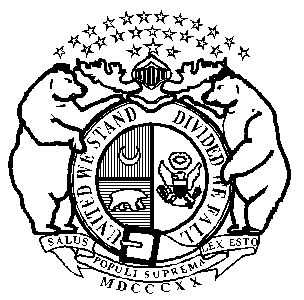 Michael L. ParsonGovernorState of OFFICE OF ADMINISTRATIONPost Office Box 809Jefferson City, Missouri  65102Phone:  (573) 751-1851FAX:  (573) 751-1212Kenneth J. ZellersCommissioner